Anmeldebogen zum 9. Kuppel-Cup am 26.06.2021 in Ottengrün Stadt Helmbrechts  Name der teilnehmenden Feuerwehr:   	  Mail der Feuerwehr:.	Anzahl der teilnehmenden Jugendgruppen:		Anzahl der teilnehmenden Erwachsengruppen: 	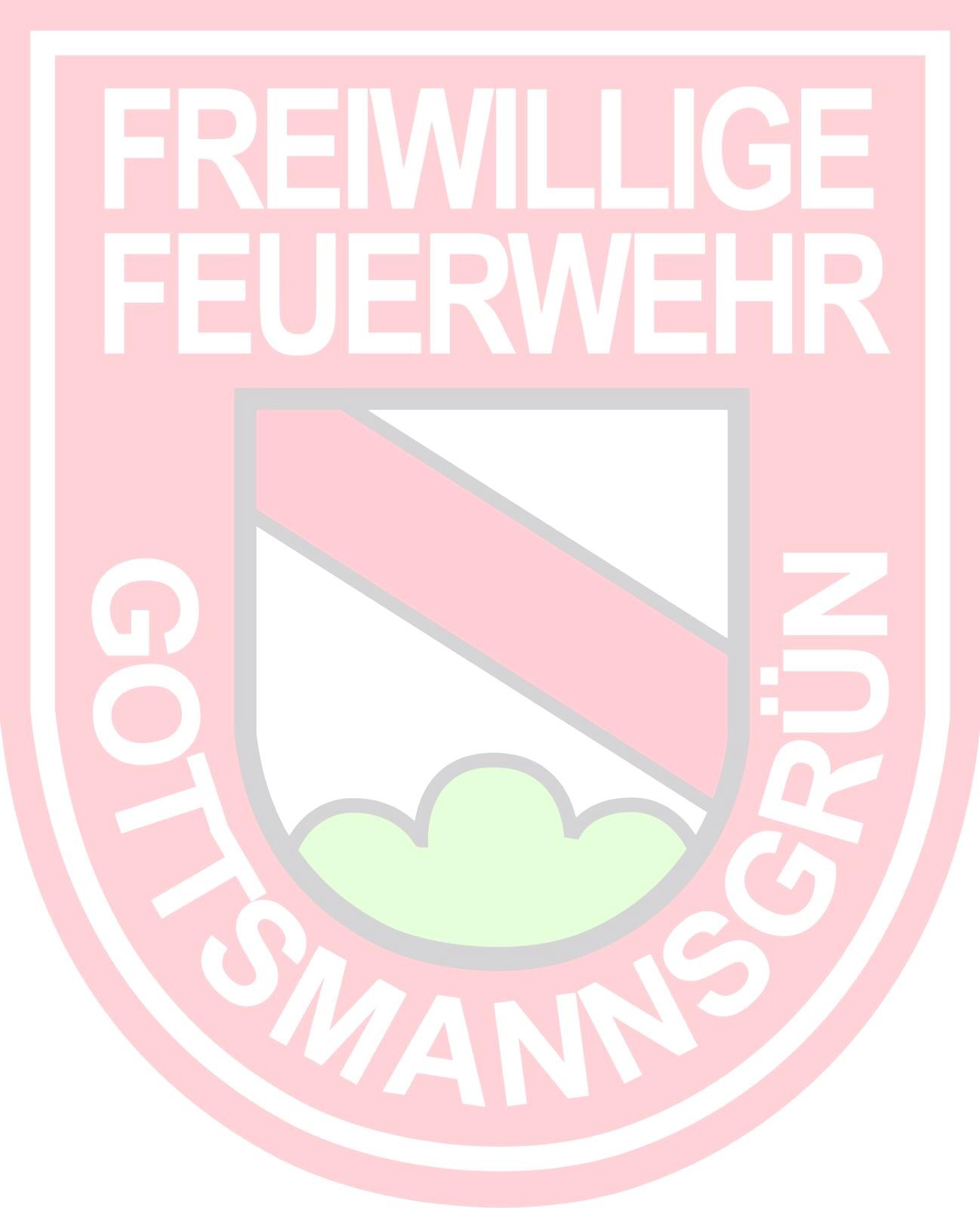 Gastmannschaft	                                    	      Seite:      Namen der Teilnehmer in der Erwachsenengruppe:Gruppe 1:	Gruppe 2:Teilnehmer:   			1. Teilnehmer:	Teilnehmer:   			2. Teilnehmer: 	Teilnehmer:   			3. Teilnehmer:	Teilnehmer:   			4. Teilnehmer: 	Namen der Teilnehmer in der Jugendgruppe:Gruppe 1:	Gruppe 2:1.	Teilnehmer:   			1. Teilnehmer:	 2.	Teilnehmer:   			2. Teilnehmer: 	3.	Teilnehmer:   			3. Teilnehmer:	4.	Teilnehmer:   			4. Teilnehmer: 	Ort, Datum	Unterschrift des Kommandanten